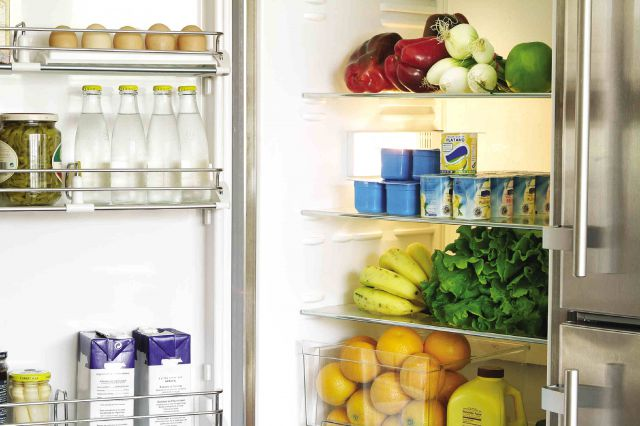                                   QU’EST-CE QU’IL Y A DANS LE  FRIGO ? ............................................  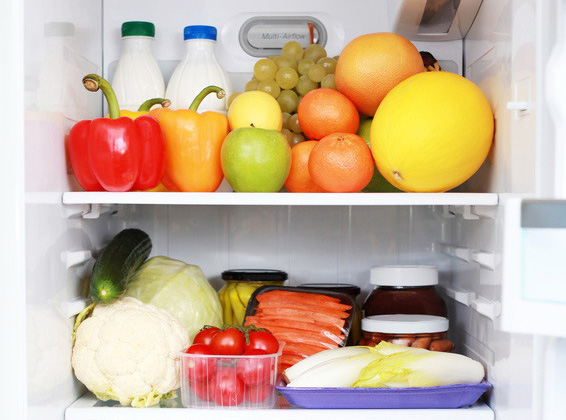 